PL   -   MAT   -4.B                            Rysovanie trojuholníkov                                                                                                                          1. Narysuj trojuholník ABC, kde lABl = 4 cm, lBCl = 5 cm, lACl = 6 cm   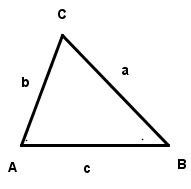 2. Narysuj trojuholník KLM, kde dĺžky strán sú dané.       A	B 	B	C		     A                                                                          C